Audiência Pública em Santo André – 11/9/2017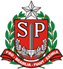 Audiência Pública da Região Metropolitana de São Paulo/Sub-Região SudesteLocal: Câmara Municipal de Santo André Início:	 18h30 horas	Término: 20h28Autoridades Públicas Presentes:Deputados da Comissão de Finanças Orçamento e Planejamento: Wellington Moura (PRB) e Teonilio Barba (PT)Demais Deputados Estaduais: Luiz Turco (PT) e Luiz Fernando Teixeira (PT)Demais Autoridades Públicas que participaram da mesa: Almir Cicote (Vereador e Presidente da Câmara Municipal de Santo André); e Elian Santana (Vereadora da Câmara Municipal de Santo André)Principais prioridades escolhidas pelos cidadãos na plenária:*Total de votantes: 78Saúde	–    20% 	Segurança Pública – 	16%				Educação	 – 	15%			* Cada cidadão recebeu uma cédula com 19 temas relevantes de políticas públicas do Estado, podendo selecionar até três assuntos prioritários para distribuição de recursos do Orçamento do Estado para 2018 em sua região.Sugestões ApresentadasTotal de cidadãos presentes: 78Sugestões apresentadas: 15Nome: Lucas Martinez JordãoNome: Lucas Martinez JordãoRepresentando a entidade/organização: DCE da Fatec – São PauloRepresentando a entidade/organização: DCE da Fatec – São Paulo Áreas: Educação Áreas: EducaçãoSugestãoConcessão de bolsa-auxílio para os estudantes da FatecNome: Laércio Lemos LacerdaNome: Laércio Lemos LacerdaRepresentando a entidade/organização: Cidadão de Ribeirão Pires– Representando a entidade/organização: Cidadão de Ribeirão Pires–  Áreas: Saúde Áreas: SaúdeSugestãoConstrução de hospital estadual em Ribeirão Pires; informa que há uma construção inacabada que poderia ser transformada em AME ou em hospital; requer melhoria da ligação rodoviária de Ribeirão Pires para outras cidades do ABC Nome: Ronaldo de CastroNome: Ronaldo de CastroRepresentando a entidade/organização: Câmara Municipal de Santo AndréRepresentando a entidade/organização: Câmara Municipal de Santo André Área: Gestão Pública Área: Gestão PúblicaSugestãoPede mais investimentos para a região do ABCNome: João Valério Nome: João Valério Representando a entidade/organização: Cidadão de DiademaRepresentando a entidade/organização: Cidadão de Diadema Áreas: Transporte e Organização Fundiária Áreas: Transporte e Organização FundiáriaSugestãoSolicita a regularização dos pontos de ônibus dos trólebus no corredor Metropolitano ABD; regularização de loteamento em DiademaNome: Noé Humberto CazettaNome: Noé Humberto CazettaRepresentando a entidade/organização: Fórum de Economia Solidária - CoordenadorRepresentando a entidade/organização: Fórum de Economia Solidária - Coordenador Área: Desenvolvimento Econômico Área: Desenvolvimento EconômicoSugestãoPede destinação de recursos para o desenvolvimento do Plano Estadual de Economia SolidáriaNome: Claudio Edson CarnizelliNome: Claudio Edson CarnizelliRepresentando a entidade/organização: Sindicato dos Professores do Ensino Oficial do Estado de São Paulo (Apeoesp)Representando a entidade/organização: Sindicato dos Professores do Ensino Oficial do Estado de São Paulo (Apeoesp) Áreas: Gestão Pública e Saúde  Áreas: Gestão Pública e Saúde SugestãoRequer o pagamento, pelo governo do Estado, da contrapartida de 2% devidos ao Iamspe; pede atendimento hospitalar para os servidores da região; pede a reabertura de sete postos de saúde em Santo AndréNome: Maira MachadoNome: Maira MachadoRepresentando a entidade/organização: Cidadã de Santo AndréRepresentando a entidade/organização: Cidadã de Santo André Área: Saúde Área: SaúdeSugestãoPede a reabertura de sete postos de saúde em Santo André Nome: Claudio SantanaNome: Claudio SantanaRepresentando a entidade/organização: Sindicato dos Professores do Ensino Oficial do Estado de São Paulo (Apeoesp)Representando a entidade/organização: Sindicato dos Professores do Ensino Oficial do Estado de São Paulo (Apeoesp) Área: Educação Área: EducaçãoSugestãoRequer reajuste salarial para os servidores da Educação; pede mais verbas para manutenção das escolas e o fim da reorganização das escolas que leva a fechamento de salas de aula nas escolas estaduaisNome: José Paulo da Silva NogueiraNome: José Paulo da Silva NogueiraRepresentando a entidade/organização: Partido dos Trabalhadores de Santo André - PresidenteRepresentando a entidade/organização: Partido dos Trabalhadores de Santo André - Presidente Áreas: Saúde; Educação; Desenvolvimento Econômico e Transporte Áreas: Saúde; Educação; Desenvolvimento Econômico e TransporteSugestãoPede a reabertura de sete postos de saúde em Santo André; requer o fim do fechamento de salas de aula nas escolas estaduais; pede instalação de pólo tecnológico e a extensão do metrô até a região do ABCNome: Vanderleia AguiarNome: Vanderleia AguiarRepresentando a entidade/organização: Sindicato dos Professores do Ensino Oficial do Estado de São Paulo (Apeoesp) – Santo AndréRepresentando a entidade/organização: Sindicato dos Professores do Ensino Oficial do Estado de São Paulo (Apeoesp) – Santo André Área: Saúde  Área: Saúde SugestãoRequer mais investimentos na saúde pública e a reabertura das UPAs fechadas em Santo André Nome: Maria das Graças Bezerra RodriguesNome: Maria das Graças Bezerra RodriguesRepresentando a entidade/organização: Câmara Municipal de São Bernardo do Campo – representando a Vereadora Ana NiceRepresentando a entidade/organização: Câmara Municipal de São Bernardo do Campo – representando a Vereadora Ana Nice Áreas: Gestão Pública Áreas: Gestão PúblicaSugestãoPede verbas para reforma das escolas públicasNome: Antonio MendesNome: Antonio MendesRepresentando a entidade/organização: Cidadão de DiademaRepresentando a entidade/organização: Cidadão de Diadema Áreas: Educação; Segurança Pública; Saúde Áreas: Educação; Segurança Pública; SaúdeSugestãoRequer mais investimentos para a Educação e para a Segurança Pública de Diadema; requer que a Delegacia da Mulher atenda 24 horas; pede mais recursos para o Hospital de SerrariaNome: Manuel Eduardo MartinsNome: Manuel Eduardo MartinsRepresentando a entidade/organização: Cidadão de DiademaRepresentando a entidade/organização: Cidadão de Diadema Áreas: Saúde e Transporte Áreas: Saúde e TransporteSugestãoPede o término da construção do Hospital Ana Monteiro; requer a volta da integração no transporte coletivoNome: José Airton Marques Nome: José Airton Marques Representando a entidade/organização: Sindicato dos Escrivães de Polícia de São Paulo - DiretorRepresentando a entidade/organização: Sindicato dos Escrivães de Polícia de São Paulo - Diretor Áreas: Saúde e Segurança Pública Áreas: Saúde e Segurança PúblicaSugestãoContinuidade da realização de convênios via Iamspe com clínicas médicas na região do ABC; aumento de vagas para escrivães de políciaNome: Daniel Carvalho VianaNome: Daniel Carvalho VianaRepresentando a entidade/organização: Cidadão de DiademaRepresentando a entidade/organização: Cidadão de Diadema Áreas: Saúde e Segurança Pública Áreas: Saúde e Segurança PúblicaSugestãoCompra de equipamentos de Imagem para o Quarteirão da Saúde de Diadema; aumento do efetivo da Polícia Militar para Diadema